Педагог  Золотарева Екатерина СергеевнаПрограмма «Музыкальная планета» Групповые занятие Первый год обучения13.04.2020Тема: Прослушивание аудио и видеозаписей. https://yandex.ru/search/?clid=2285101&text=%D0%B4%D0%B5%D1%82%D1%81%D0%BA%D0%B8%D0%B5%20%D0%B2%D0%B8%D0%B4%D0%B5%D0%BE%20%D0%BF%D0%B5%D1%81%D0%B5%D0%BD&lr=11251 Домашнее задание: нарисовать рисунок на понравившееся произведение.15.04.2020Тема: Работа над эстрадными произведениями. https://infourok.ru/metodicheskaya-razrabotka-osobennosti-estradnogo-ispolnitelya-1557235.htmlКомпозитор: А.Ермолов автор текста: В.Борисов «Песенка о времени»  Композитор: Е. Крылатова  слова Ю. Энтина  «Про лето»Домашнее задание: учить слова песни «Песенка о времени» и «Песенка про лето». 20.04.2020Тема: Работа над эстрадными произведениями. https://urok.1sept.ru/%D1%81%D1%82%D0%B0%D1%82%D1%8C%D0%B8/410086/Композитор: А.Ермолов автор текста: В.Борисов «Песенка о времени»  Композитор: Е. Крылатова  слова Ю. Энтина  «Про лето»Домашнее задание: учить слова песни «Песенка о времени» и «Про лето». 22.04.2020Тема: Правила орфоэпии. Практика: формирование гласных и согласных звуков. Теория https://rosuchebnik.ru/material/chto-izuchaet-nauka-orfoepiya/ Практика https://infourok.ru/formirovanie-glasnih-zvukov-na-urokah-solnogo-peniya-3205894.html Работа над формированием гласных и согласных в произведениях:1. Композитор: А.Ермолов автор текста: В.Борисов «Песенка о времени»  2. Композитор: Е. Крылатова  слова Ю. Энтина  «Про лето»Домашнее задание: проработать работу над гласными и согласными в произведениях «Песенка о времени» и «Песенка про лето». 27.04.2020Тема: Упражнения на укрепление примарной зоны звучания детского голоса.  https://multiurok.ru/files/mietodichieskoie-posobiie-vokal-nyie-uprazhnieniia-dlia-nachinaiushchiego-vokalista.htmlРабота над произведениями:1. Композитор: А.Ермолов автор текста: В.Борисов «Песенка о времени»  2. Композитор: Е. Крылатова  слова Ю. Энтина  «Про лето»Домашнее задание: проработать упражнения на укрепление примарной зоны.29.04.2020Тема: Выравнивание звуков в сторону их «округления»  Пение в нюансе mf для избегания форсирования звука.  https://yandex.ru/video/preview/?filmId=14884188032971598783&text=%D0%92%D1%8B%D1%80%D0%B0%D0%B2%D0%BD%D0%B8%D0%B2%D0%B0%D0%BD%D0%B8%D0%B5%20%D0%B7%D0%B2%D1%83%D0%BA%D0%BE%D0%B2 Работа над произведениями:1. Композитор: А.Ермолов автор текста: В.Борисов «Песенка о времени»  2. Композитор: Е. Крылатова  слова Ю. Энтина  «Про лето»Домашнее задание: петь в нюансе mf «Песенка о времени» и «Про лето».04.05.2020Тема: Фонетический метод обучения пению. Основные положения. http://belcantoloki.ru/nekotorye-aspekty-foneticheskogo-metoda-vospitaniya-golosa/ Работа над произведениями:1. Композитор: А.Ермолов автор текста: В.Борисов «Песенка о времени»  2. Композитор: Е. Крылатова  слова Ю. Энтина  «Про лето»Домашнее задание: выучить основные положения.06.05.2020Тема: Работа над эстрадными произведениями. https://urok.1sept.ru/%D1%81%D1%82%D0%B0%D1%82%D1%8C%D0%B8/410086/Работа над произведениями:Композитор: А.Ермолов автор текста: В.Борисов «Песенка о времени»  Композитор: Е. Крылатова  слова Ю. Энтина  «Про лето»Домашнее задание: интонационно правильное пение в «Песенке о времени» и «Про лето». 11.05.2020Тема: Работа с микрофонами.  https://prosound.ixbt.com/livesound/sovety.shtml Работа с микрофонами в произведениях:Композитор: А.Ермолов автор текста: В.Борисов «Песенка о времени»  Композитор: Е. Крылатова  слова Ю. Энтина  «Про лето»Домашнее задание: репетировать с микрофоном «Песенка о времени»  и  «Про лето»13.05.2020Тема: Слушание отрывков из произведений зарубежных композиторов-классиков. https://fullpicture.ru/muzyka/10-velichajshih-kompozitorov-za-vsyu-istoriyu.html Домашнее задание: нарисовать рисунок на понравившееся произведение.18.05.2020Тема: Слушание отрывков из произведений зарубежных композиторов-классиков. https://fullpicture.ru/muzyka/10-velichajshih-kompozitorov-za-vsyu-istoriyu.html Домашнее задание: сочинить стишок. 20.05.2020Тема: Работа над эстрадным произведением. https://urok.1sept.ru/%D1%81%D1%82%D0%B0%D1%82%D1%8C%D0%B8/410086/ Работа над произведением композитора Е. Крылатова  слова Ю. Энтина  «Про лето»Домашнее задание: закрепить работу над произведением «Про лето».25.05.2020Тема: Работа с микрофонами.  https://prosound.ixbt.com/livesound/sovety.shtml Работа с микрофонами в произведениях:Композитор: А.Ермолов автор текста: В.Борисов «Песенка о времени»  Композитор: Е. Крылатова  слова Ю. Энтина  «Про лето»Домашнее задание: репетировать с микрофоном «Песенка о времени»  и  «Про лето»27.05.2020Тема: Заключительное занятие.  Повторение песен:Композитор: А.Ермолов автор текста: В.Борисов «Песенка о времени»  Композитор: Е. Крылатова  слова Ю. Энтина  «Про лето»Написать тест по теории музыки  и вокалу:ТЕСТ Слово «вокал» переводиться, как… а) пение   б) музыкаСколько нот в музыке и их название…а) 7 нот и их название ДО РЕ МИ ФА СОЛЬ ЛЯ СИ  б) 8 нот и их название ДО РЕ МИ ФА СОЛЬ ЛЯ СИ ДОИсполнение …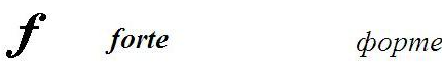 а) громко б) очень громко4. Исполнение …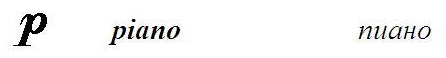 а) очень тихоб) тихо5. Лад – это…а) настроение в музыке б) настроение ступеней6. Характер мажорного лада – это…а) колючий, радостный, яркийб) светлый, уверенный, твердый7. Характер минорного лада – это…а) мягкий, с оттенком грустиб) деловой, сказочный, игривый8. Тембр – это…а) окраска голосаб) высота звука10. Темп – это…а) культурное исполнение произведения б) скорость движения в музыке.11. Пауза – это…а) временное молчание, перерыв в звучании музыкального произведения в целом или какой-либо его части или отдельного голоса б) мелодическое украшение звука, не меняющее темпа и ритмического рисунка мелодии12.  Дикция – это…а) четкое произнесение звуков в соответствии с фонетическими нормами языка. Выразительность дикции - важная сторона мастерства актера, певца, выступающего. б) способ исполнения последовательного ряда звуков при игре на музыкальном инструменте или при пении вокальных партий13. Певческое дыхание – это…а) Правильное певческое дыхание способствует естественному развитию голоса, свободному пению, оздоровлению всего организма и, прежде всего, голосового аппарата.б) совокупность органов, участвующих в голосообразовании. Состоит из трёх основных частей: легких с системой вдыхательных и выдыхательных резонаторов и излучателей звука.